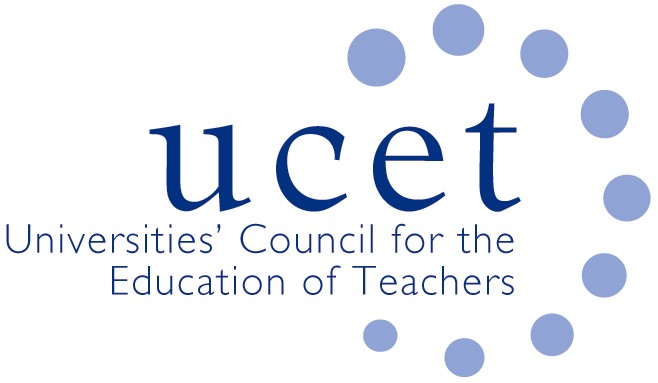 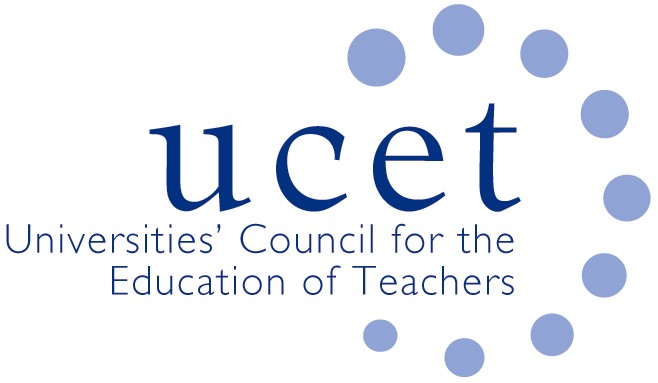 Agenda for the on-line meeting of the UCET Executive Committee to take place at 10.30am on Tuesday 8 December 20201.    Declarations of interest2.       Minutes & matters arising (enc.)3.    UCET updates4.       Research issues:a.       Impact of Covid 19 survey results (enc.)b.      Correspondence with UUK (enc.)5.       CPD issues:a.       Report from CPD sub-group (enc.)b.       ECF tender information (enc.)c.    ECF pilot evaluation (Caroline Daly)d.       NPQs (enc.)6.       Report back from consultative group meeting7.       Initial Teacher Education:a.       Market reviewb.    Home for Christmasc.    SKE and bursary funding (enc.)d.      Recruitmente.      New Apply system (enc.)f.       Placement issues8.    Apprenticeship update (Sean Cavan)9.       Updates from Wales & Northern Ireland10.    December UCET newsletter (enc.)11.   Any other business12.     Date of next meeting: 10am 5 January 2021 (followed by: Exec/DfE/OfSTED)